Happy SandwichMarketing PlanAbout Our Firm Happy Sandwich is a café where customers can buy coffee and healthy sandwiches with different toppings The sandwiches will consist of whole wheat-buns and different choices for fillings including tomato, salad, cucumber and cheese (there is possible expanding of products)The customers are students and teachers of our schoolSome characteristics that make our company special: promoting ecological ideas, no plastic packaging, providing vegetarian optionsThe location of our café is Tampereen lyseon lukio (the school)The café will be held during breaks or on special eventsCompetitors include Vuokkokerho´s (a school club) snack bar and Tampereen AteriaThere are no legal requirements because we stay on the school areaLater on, shares will be bought by members (each worth 5 euros)Everyone is responsible for their own assigned area The events, where we have been participating:4.10.2016 Opening of Finno-Ugric exhibition 10.9.2016 Finnish-British Society3.5.2016 Café 13.4.2016 Our first café Marketing Strategy 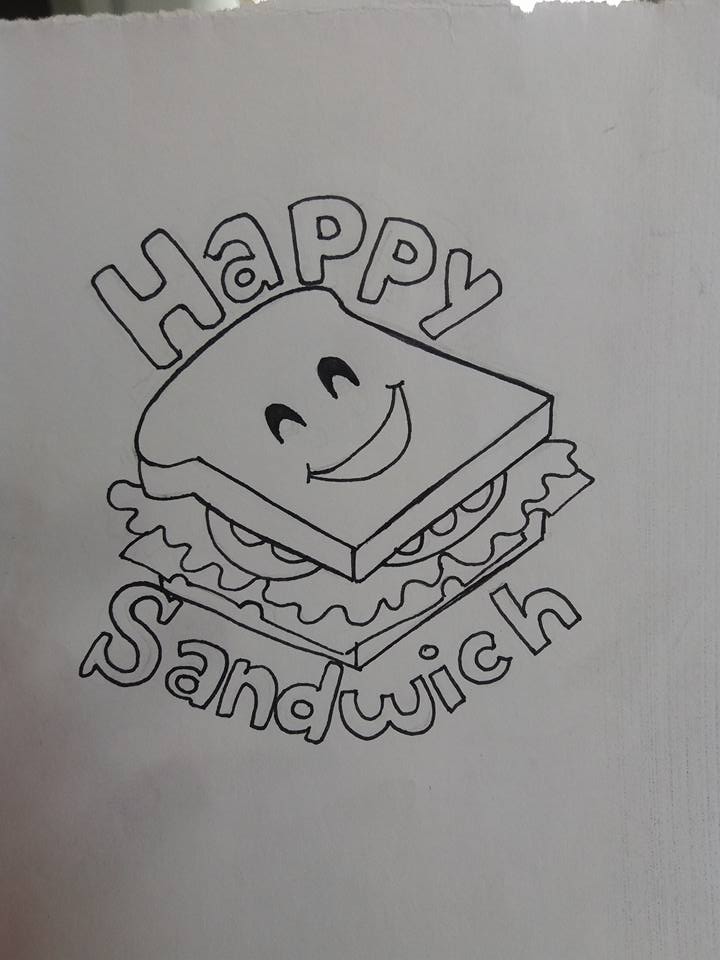 Different events have different productsThe main products are the sandwiches will consist of whole wheat buns. Two different choices: tomato, salad and cucumber and cheese or without cheese. Also we have had: pizza, brownies and cookies. The prices of products will range from 1 to 2.50 eurosWe will try not to lose money and keep a balance between profit and lossThere will be advertising on school walls, public notice and notice boardsImprovesWe could put into a market new sandwiches, drinks and vegan sandwichesRenew our action and make it more powerful More events, where we would go to sell our products. 